REFERAT FRÅ STYREMØTE i Fotballgruppa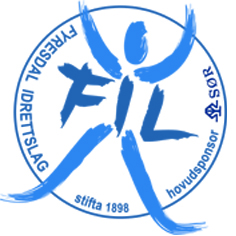 Onsdag 16.11.16 2016 Kl. 18-20Møtestad: NæringshagenTilstades: Tron A. Støle, Tarjei Skålid, Tarjei Lauvdal, Kristin Vedum, Oddvar Momrak,og Evy K. AamlidReferatet vert sendt til: Alle i styret + leiar av idrettslaget Espen Valseth, og vert lagt ut på nettsida til Fyresdal idrettslag/facebook.Saker:92/16 Godkjenning av referat frå dei to siste møtaGodkjent.93/16 PVT- teknikktreningarMartin kjem til Fyresdal kvar tysdag i oddetalsveker for å ha teknikktreningar på samfunnshuset. Styret treng ein person til å fylgje opp dette lokalt. Tron spør Olav Bondal om dette er ein jobb som kan passe for han. I skrivande stund har det blitt lagt ut melding om dette på fotballgruppa si facebookside: Oppstart tysdag 22.11.16Det vert køyrd to økter i løpet av dei to timane.1.økt: Kl 18-19: Jenter 1.-5.kl og gutar 1.-4.kl 2.økt: Kl 19-20: Jenter 6.-10.kl og gutar 5.-10.kl94/16 Evaluering av sesongenNeste møte onsdag 11.01.17 kl 18 på NæringshagenReferentEvy K. Aamlid